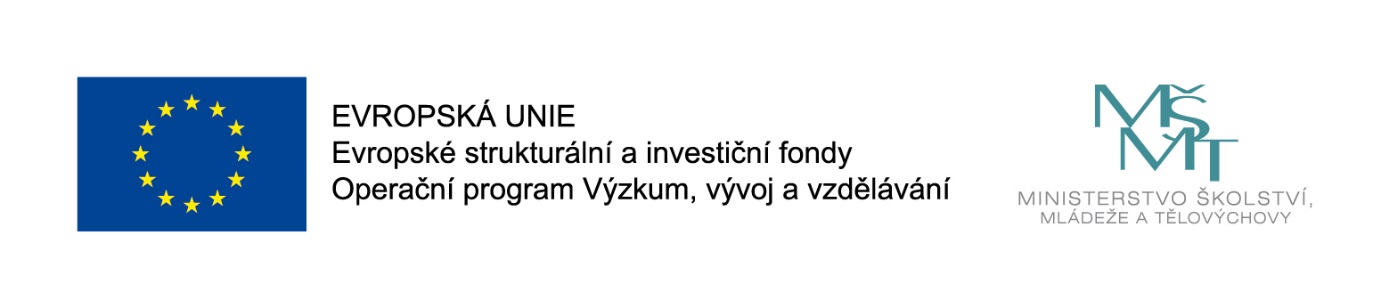 Videoinspirace k laboratorní práciChemieJak se mění teplota vody, když do ní foukáme brčkem?Projekt: „Čerstvý vítr z hor“číslo projektu: CZ.02.3.68/0.0/0.0/16_010/0000509Partner projektu: Masarykova základní škola a Mateřská škola Debř, Mladá Boleslav, Bakovská 7, příspěvková organizaceTermín konání Projektového odpoledne CKP: 14.6. 2018Hlavní koordinátor projektu: Základní škola, Trutnov, Komenského 399, 541 01 TRUTNOVPomůcky: sada Pasco na měření teploty, tablet a SW SparkVue, nádoba, voda, brčko, tužka, papír Popis činnosti:Video zachycuje postup při laboratorní práci z předmětu Chemie na téma měření teploty (vliv množství CO2). Jednotlivé kroky činnosti:1. do sklenice nalijeme 150 ml vody2. změříme její teplotu3. po dobu 30 sekund foukáme pomocí brčka do vody4. zapíšeme hodnoty do tabulky5. po dobu 60 sekund foukáme pomocí brčka do vodyTabulka:Závěr:  Délka foukání (množství CO2 ve vodě) nemá velký vliv na zvýšení teploty vody.°CPočáteční teplota28,5 °CTeplota po 30 sekundách foukání do vody28,7 °CTeplota po 60 sekundách foukání do vody29,1 °C